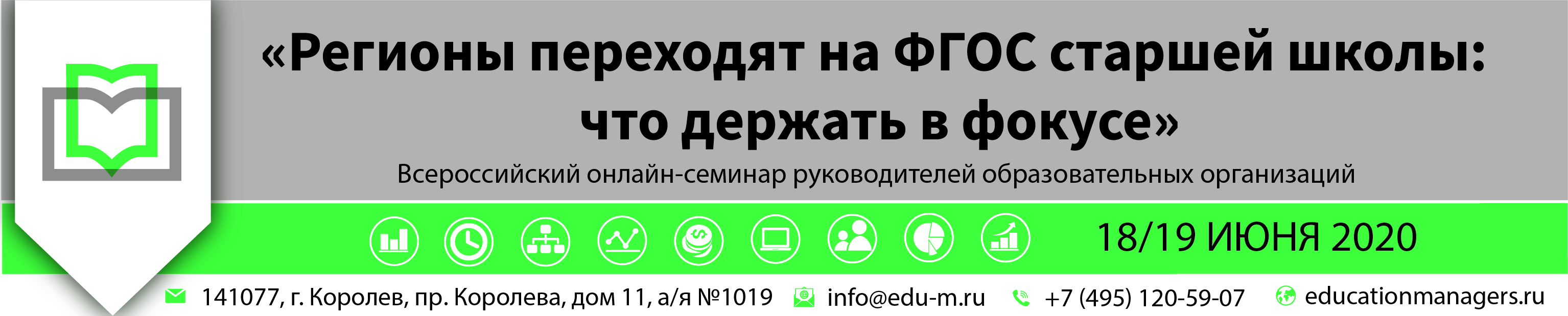 Уважаемые коллеги!18-19 июня 2020 года пройдет Всероссийский онлайн-семинар «Регионы переходят на ФГОС старшей школы: что держать в фокусе».Участие слушателей в мероприятии осуществляется на некоммерческой основе (бесплатно) за счет средств Ассоциации и партнеров мероприятия. Для членов Ассоциации предусмотрена расширенная деловая программа. Эксперты семинара: Савиных Галина Петровна, канд. пед. наук, эксперт-методист; руководитель экспертного бюро «ПРО-сегмент», г. Москва;Волчек Марина Геннадьевна, к.п.н.; доцент кафедры управления образованием Института дополнительного образования ФГБОУ ВО «Новосибирский государственный педагогический университет»; директор АНО ДПО «Образование Сибири»;Чугунова Надежда Владимировна, зав. отделом учебно-методической работы МБОУ «Методический центр в системе образования» г. Иваново;Переверзева Лариса Николаевна, зам.директора по УВР МБОУ СОШ №3 г. Химки Московская обл.;Хадакова Елена Ахмедовна, старший преподаватель кафедры управления образовательными системами ИРО Липецкой области.       В рамках онлайн-семинара будут рассмотрены следующие вопросы:18 июня 2020г. Секция №1: «Организация профильного обучения по ФГОС»Какие варианты типовых моделей профильного обучения могут быть;Как открыть несколько профилей при одном классе;Для реализации ООП СОО;Каковы приоритеты в подготовке педагогов к реализации ФГОС СОО;Зачем нужна интеграция урочной и внеурочной деятельности в старшей школе.19 июня 2020г. Секция №2 «Основная образовательная программа старшей школы»Как соблюсти формальные требования без ущерба для аутентичности ООП СОО;Как связать ООП СОО с локальными нормативными актами школы;ООП СОО;Что объединяет Программу воспитания и Программу развития УУД;Как оформить учебный план и план внеурочной деятельности.Ассоциация руководителей образовательных организаций, просит Вас оказать информационную поддержку Всероссийскому онлайн-семинару и организовать рассылку писем-приглашений руководителям общеобразовательных организаций (руководителям школ). Для всех желающих принять участие в работе семинара обязательна предварительная регистрация на официальной странице мероприятия:https://educationmanagers.ru/events1/aroo180620/Бесплатная регистрация доступна по промо коду WQR35За более подробной информацией обращайтесь в организационный комитет.Координатор проекта: Стефанец Надежда Анатольевна тел.: +7 (495) 120-59-07, доб. (132); Е-mail: aroo_pr6@edu-m.ru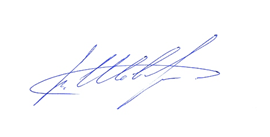 С уважением, Директор Ассоциации                                                                                                       С.В. Шевелёв.Приложение:Письмо-приглашение для рассылки.Приложение 1.Письмо-приглашение на Всероссийский онлайн-семинар «Регионы переходят на ФГОС старшей школы: что держать в фокусе»Уважаемые коллеги!18-19 июня 2020 года пройдет Всероссийский онлайн-семинар «Регионы переходят на ФГОС старшей школы: что держать в фокусе».Участие слушателей в мероприятии осуществляется на некоммерческой основе (бесплатно) за счет средств Ассоциации и партнеров мероприятия. Для членов Ассоциации предусмотрена расширенная деловая программа. Эксперты семинара: Савиных Галина Петровна, канд. пед. наук, эксперт-методист; руководитель экспертного бюро «ПРО-сегмент», г. Москва;Волчек Марина Геннадьевна, к.п.н.; доцент кафедры управления образованием Института дополнительного образования ФГБОУ ВО «Новосибирский государственный педагогический университет»; директор АНО ДПО «Образование Сибири»;Чугунова Надежда Владимировна, зав. отделом учебно-методической работы МБОУ «Методический центр в системе образования» г. Иваново;Переверзева Лариса Николаевна, зам.директора по УВР МБОУ СОШ №3 г. Химки Московская обл.;Хадакова Елена Ахмедовна, старший преподаватель кафедры управления образовательными системами ИРО Липецкой области.       В рамках онлайн-семинара будут рассмотрены следующие вопросы:18 июня 2020г. Секция №1: «Организация профильного обучения по ФГОС»Какие варианты типовых моделей профильного обучения могут быть;Как открыть несколько профилей при одном классе;Для реализации ООП СОО;Каковы приоритеты в подготовке педагогов к реализации ФГОС СОО;Зачем нужна интеграция урочной и внеурочной деятельности в старшей школе.19 июня 2020г. Секция №2 «Основная образовательная программа старшей школы»Как соблюсти формальные требования без ущерба для аутентичности ООП СОО;Как связать ООП СОО с локальными нормативными актами школы;ООП СОО;Что объединяет Программу воспитания и Программу развития УУД;Как оформить учебный план и план внеурочной деятельности.Для всех желающих принять участие в работе онлайн-семинара обязательна предварительная регистрация на официальной странице мероприятия:https://educationmanagers.ru/events1/aroo180620/Бесплатная регистрация доступна по промо коду WQR35За более подробной информацией обращайтесь в организационный комитет,тел.: +7 (495) 120-59-07, www.educationmanagers.ruС уважением, Директор Ассоциации                                                                                                       С.В. ШевелёвИСХ. № 159/22 от 26 мая 2020 г.   Приглашение на Всероссийский онлайн семинар «Регионы переходят на ФГОС старшей школы: что держать в фокусе»Руководителям муниципальных органов управления образованием